Woche der Kinderrechte 2019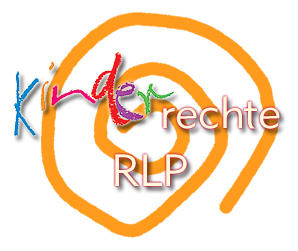 „Gleiches Recht für alle Kinder“ (Artikel 22 der UN-Kinderrechtskonvention)Sachbericht(u. a. für Veröffentlichung auf der Internetseite www.kinderrechte.rlp.de)vorgelegt von: Antragsteller:kooperierendes Jugendamt:Maßnahmeträger:Veranstaltungsort:Veranstaltungszeitraum:Projektbezeichnung/Projektbeschreibung:Vorhandene Presseartikel und ausgesuchtes Fotomaterial zum Projektverlauf sind beigefügt.Ort, Datumrechtsverbindliche Unterschrift